				Notice to Tenderer 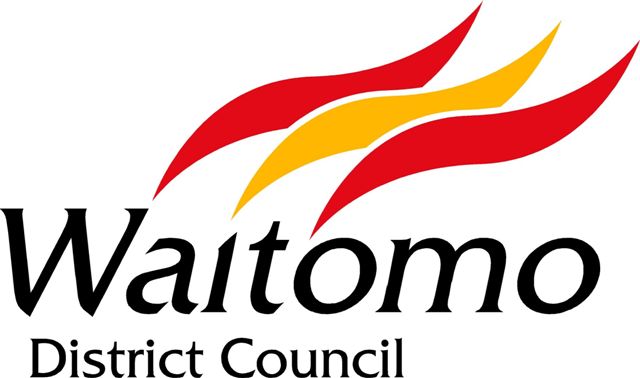 								NTT no: 03 Writer:	   Avanish MudaliarSUBJECT: Updated RFQNotice to Tenderer: This is to confirm that the closing Time for the ‘Submission of Quotation’ for this contract work has been extended further to 4.00 p.m.Updated CLOSING DATE AND TIME: Quotation close at 4.00p.m. NZT on 29 March 2023.Quotations are to be submitted in the Tender Box located at:                 15 Queen Street,                 Te Kuiti.                 No later than by 4:00 pm on Wednesday 29 March 2023.                Electronic quotes are not acceptable and will not be evaluated.If you have any queries, please do not hesitate to contact the undersigned.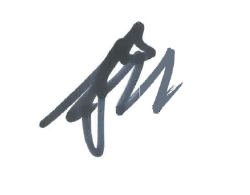 Paul MollerProgramme Lead - ProcurementDate:  28 March 2023Contract Name: i-SITE & Railway Building 1 - Alterations, Renovations and New FitoutsContract No: 500/23/004Number of pages (incl. cover): Document No. 657868